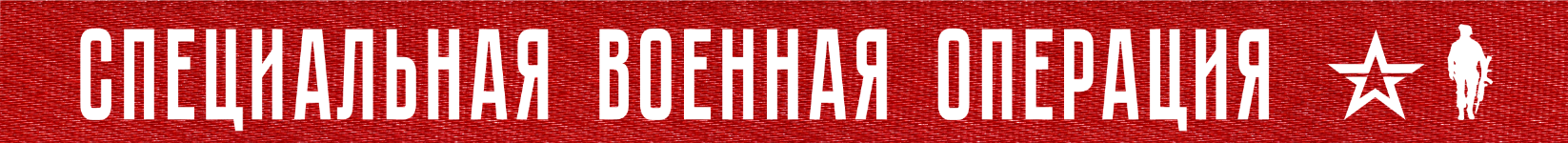 1 год и 25 дней Вооруженные силы Российской Федерации проводят специальную военную операцию по борьбе с пособниками американского фашизма и проявлениями западного нацизма на границах нашего Отечества.На Купянском направлении ударами оперативно-тактической авиации, огнем артиллерии и тяжелых огнеметных систем Западной группировки войск поражены подразделения ВСУ в районах населенных пунктов Двуречная, Тимковка, Ольшана Харьковской области и Новоселовское Луганской Народной Республики. Уничтожено до 50 украинских военнослужащих, две боевые бронированные машины и два автомобиля.На Красно-Лиманском направлении огнем артиллерии и тяжелых огнеметных систем группировки войск (сил) «Центр» нанесено поражение живой силе и технике противника в районах населенных пунктов Невское, Белогоровка Луганской Народной Республики, Ямполовка и Григоровка Донецкой Народной Республики. За сутки на данном направлении уничтожено свыше 90 украинских военнослужащих, три боевые бронированные машины, три автомобиля, самоходная гаубица «Гвоздика», а также гаубицы Д-20 и Д-30.На Донецком направлении в результате активных действий подразделений Южной группировки войск комплексным огневым поражением за сутки уничтожено более 80 украинских военнослужащих, три боевые бронированные машины, четыре пикапа, три боевые машины РСЗО «Град», гаубица «Мста-Б», а также радиолокационная станция контрбатарейной борьбы производства США AN/TPQ-36.На Южно-Донецком и Запорожском направлениях ударами оперативно-тактической авиации и огнем артиллерии группировки войск «Восток» нанесено поражение подразделениям ВСУ в районах населенных пунктов Новомихайловка, Угледар, Пречистовка, Привольное Донецкой Народной Республики и Орехов Запорожской области. Потери противника на данных направлениях за сутки составили свыше 50 украинских военнослужащих, три пикапа, а также гаубица Д-30.На Херсонском направлении в ходе огневого поражения за сутки уничтожены до 20 украинских военнослужащих, три автомобиля, а также две самоходные гаубицы «Гвоздика».Оперативно-тактической и армейской авиацией, ракетными войсками и артиллерией группировок войск (сил) Вооруженных Сил Российской Федерации за сутки нанесено поражение 92 артиллерийским подразделениям на огневых позициях, живой силе и технике в 114 районах. В районе населенного пункта Отрадокаменка Херсонской области поражены два ангара с вооружением и военной техникой 122-й бригады территориальной обороны.Истребительной авиацией в районе города Купянск Харьковской области сбит вертолет Ми-8 воздушных сил Украины. Средствами противовоздушной обороны за сутки перехвачено девять реактивных снарядов систем залпового огня HIMARS и «Ольха». Кроме того, уничтожены семь украинских беспилотных летательных аппаратов в районах населенных пунктов Котляровка Харьковской области, Червонопоповка, Голиково Луганской Народной Республики, Благодатное, Кирилловка Донецкой Народной Республики, а также Старая Збурьевка Херсонской области.Всего с начала проведения специальной военной операции уничтожено: 402 самолета, 222 вертолета, 3464 беспилотных летательных аппарата, 414 зенитных ракетных комплексов, 8338 танков и других боевых бронированных машин, 1069 боевых машин реактивных систем залпового огня, 4388 орудий полевой артиллерии и минометов, а также 9011 единиц специальной военной автомобильной техники.19  марта  2023 г., 14:40 (МСК)389-й  деньПРОЧТИ  и  ПЕРЕДАЙ  ДРУГОМУ !